第79届（云贵川）校企合作人才供需网络视频会议邀    请    函尊敬的院校领导、就业负责人：校企合作是职业院校培养高素质技能型人才的基本办学模式；企业是培养人才、储备人才的人才战略之趋势。通过引企入校、引校入企，把学校办成企业的培训中心，把企业作为学校的实践基地，促使校企一体、工学结合，让学校像企业、教室像车间、课堂像工段、教师像师傅、学生像学徒、教案像图纸、作业像产品，让校企合作成果反哺教学，让学生在合作中学到真本事。近期，全国疫情呈现多点发生、局部暴发的态势。有17个省份报告现有本土确诊病例或无症状感染者，全国现有中高风险地区144个，为常态化防控以来最多（截至8月4日上午9时）。疫情，关系到我们每个人！疫情，改变了我们的生活！疫情，同时也改变了我们校企合作会议的举办形式。我们坚信，我们一定能打赢这场疫情防控战，迎来万家祥和！为了让更多不便于参加线下会议的企业和院校，通过线上对接，实现云贵川三省院校与全国用工企业达成校企合作。兹定于2021年9月3日举办“第79届（云贵川）校企合作人才供需网络视频会议”。现将有关事宜通知如下：一、主办单位：陕西晨华信息科技有限公司校企合作网【www.zgxqhzw.cn】小程序--云端会二、会议主题：“促进校企合作，深化产教融合”三、会议形式：（一）视频直观洽谈：参会校企双方均可通过微信搜索小程序--云端会，注册进入会场，通过审核后，可在会议期间进行视频对接。（每家院校一个账号,可2人参加）（二）微信群聊互动：由主办方建立，统一邀请所有参会嘉宾（2人/院校）进群。校企双方可互加微信好友交流、可微信视频洽谈，也可在群内发送与会议相关的单位小视频。（三）配发宣传资料：由主办方根据校企提供资料（如企业简介、用工情况、校企合作模式、企业负责人联系方式等），排版会刊。（四）视频会议后在校企合作网【www.zgxqhzw.cn】进行免费宣传。四、会议概况：1、视频会议时间：9月3日8:30-18:00。2、视频会议规模：企业仅限50个参会名额，拟邀请学校50所。4、参会人员：用工企业HR、人事主管；主管就业院（校）长、各院系领导或就业负责人等。五、参会方式：参会院校扫描右侧葵花码、选择会场后，注册、登录云端会，按操作指南完善单位信息。会议期间，校企双方线上对接，可发送文字、图片、语音、短视频以及视频连线。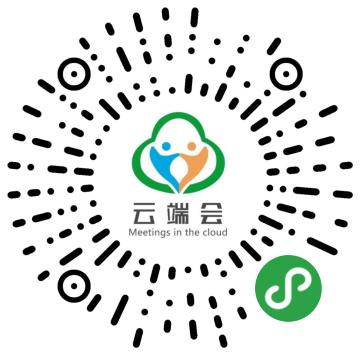 请贵校于8月30日前报名，我们会将贵校的合作意向向企业推介。我们热情期待您的参加！六、联系方式  电  话：0917-3456779 3368008    公众号：zgxqhzw附件：参会报名回执表 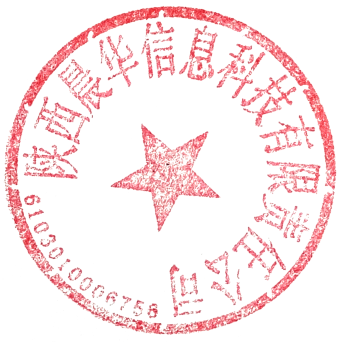                          校企合作大会会务组                                                                            二零二一年六月十六日  附件：第     届校企合作人才供需网络视频会议院校报名回执表会务组：         我学校同意参加校企合作网举办的“第    届校企合作人才供需网络视频会议”。并同意主办方对我学校通过大会会刊、校企合作网（www.zgxqhzw.cn）及其公众微信平台（zgxqhzw）等渠道进行信息公开、长期宣传。具体如下：   院校名称（盖章）：                    联 系 人：                年   月   日   参加场次我院校同意参加    □第78届黑吉辽      □第79届云贵川 我院校同意参加    □第78届黑吉辽      □第79届云贵川 我院校同意参加    □第78届黑吉辽      □第79届云贵川 我院校同意参加    □第78届黑吉辽      □第79届云贵川 我院校同意参加    □第78届黑吉辽      □第79届云贵川 我院校同意参加    □第78届黑吉辽      □第79届云贵川 我院校同意参加    □第78届黑吉辽      □第79届云贵川 我院校同意参加    □第78届黑吉辽      □第79届云贵川 我院校同意参加    □第78届黑吉辽      □第79届云贵川 我院校同意参加    □第78届黑吉辽      □第79届云贵川 学校名称学校地址网址网址学校电话邮箱邮箱院校简介（另附）为规范大会会刊，所有参会院校的简介必须用word格式发送(A4整版篇幅)，可配图片不超过3张。为规范大会会刊，所有参会院校的简介必须用word格式发送(A4整版篇幅)，可配图片不超过3张。为规范大会会刊，所有参会院校的简介必须用word格式发送(A4整版篇幅)，可配图片不超过3张。为规范大会会刊，所有参会院校的简介必须用word格式发送(A4整版篇幅)，可配图片不超过3张。为规范大会会刊，所有参会院校的简介必须用word格式发送(A4整版篇幅)，可配图片不超过3张。为规范大会会刊，所有参会院校的简介必须用word格式发送(A4整版篇幅)，可配图片不超过3张。为规范大会会刊，所有参会院校的简介必须用word格式发送(A4整版篇幅)，可配图片不超过3张。为规范大会会刊，所有参会院校的简介必须用word格式发送(A4整版篇幅)，可配图片不超过3张。为规范大会会刊，所有参会院校的简介必须用word格式发送(A4整版篇幅)，可配图片不超过3张。为规范大会会刊，所有参会院校的简介必须用word格式发送(A4整版篇幅)，可配图片不超过3张。代表姓名职 务电 话手 机手 机手 机微信微信QQQQ邮箱期望与企业建立的合作模式（必选）□ 毕业生或实习生直接输送     □ 校企联合办学            □ 订单培养□ 短期工或寒假工             □ 顶岗实习或工学结合      □ 校园招聘会□ 全选                       其它方式（请说明）：                     □ 毕业生或实习生直接输送     □ 校企联合办学            □ 订单培养□ 短期工或寒假工             □ 顶岗实习或工学结合      □ 校园招聘会□ 全选                       其它方式（请说明）：                     □ 毕业生或实习生直接输送     □ 校企联合办学            □ 订单培养□ 短期工或寒假工             □ 顶岗实习或工学结合      □ 校园招聘会□ 全选                       其它方式（请说明）：                     □ 毕业生或实习生直接输送     □ 校企联合办学            □ 订单培养□ 短期工或寒假工             □ 顶岗实习或工学结合      □ 校园招聘会□ 全选                       其它方式（请说明）：                     □ 毕业生或实习生直接输送     □ 校企联合办学            □ 订单培养□ 短期工或寒假工             □ 顶岗实习或工学结合      □ 校园招聘会□ 全选                       其它方式（请说明）：                     □ 毕业生或实习生直接输送     □ 校企联合办学            □ 订单培养□ 短期工或寒假工             □ 顶岗实习或工学结合      □ 校园招聘会□ 全选                       其它方式（请说明）：                     □ 毕业生或实习生直接输送     □ 校企联合办学            □ 订单培养□ 短期工或寒假工             □ 顶岗实习或工学结合      □ 校园招聘会□ 全选                       其它方式（请说明）：                     □ 毕业生或实习生直接输送     □ 校企联合办学            □ 订单培养□ 短期工或寒假工             □ 顶岗实习或工学结合      □ 校园招聘会□ 全选                       其它方式（请说明）：                     □ 毕业生或实习生直接输送     □ 校企联合办学            □ 订单培养□ 短期工或寒假工             □ 顶岗实习或工学结合      □ 校园招聘会□ 全选                       其它方式（请说明）：                     □ 毕业生或实习生直接输送     □ 校企联合办学            □ 订单培养□ 短期工或寒假工             □ 顶岗实习或工学结合      □ 校园招聘会□ 全选                       其它方式（请说明）：                     2021-2022年毕业生安置情况（必填可另附）专业名称专业名称专业名称安置人数安置人数安置人数男女比例男女比例安置时间安置时间2021-2022年毕业生安置情况（必填可另附）2021-2022年毕业生安置情况（必填可另附）备注1、请将填写完整的报名回执表（以word格式）、盖章扫描回执表（以图片格式）、院校简介（以word格式）3份一并发送至 sxchxx@126.com邮箱，并致电会务组（业务）联系人确认，以便会务组及时按回执先后排序统一制作会刊。请各院校务必从速报名，额满截止。2、以上报名回执表、学校简介由参会学校如实填写自行审核提供。3、参会院校须按照邀请函上规定的时间准时签到，入场参会。如因故无法参加，必须在大会举办前七个工作日内通知会务组。  4、会务组联系人：1、请将填写完整的报名回执表（以word格式）、盖章扫描回执表（以图片格式）、院校简介（以word格式）3份一并发送至 sxchxx@126.com邮箱，并致电会务组（业务）联系人确认，以便会务组及时按回执先后排序统一制作会刊。请各院校务必从速报名，额满截止。2、以上报名回执表、学校简介由参会学校如实填写自行审核提供。3、参会院校须按照邀请函上规定的时间准时签到，入场参会。如因故无法参加，必须在大会举办前七个工作日内通知会务组。  4、会务组联系人：1、请将填写完整的报名回执表（以word格式）、盖章扫描回执表（以图片格式）、院校简介（以word格式）3份一并发送至 sxchxx@126.com邮箱，并致电会务组（业务）联系人确认，以便会务组及时按回执先后排序统一制作会刊。请各院校务必从速报名，额满截止。2、以上报名回执表、学校简介由参会学校如实填写自行审核提供。3、参会院校须按照邀请函上规定的时间准时签到，入场参会。如因故无法参加，必须在大会举办前七个工作日内通知会务组。  4、会务组联系人：1、请将填写完整的报名回执表（以word格式）、盖章扫描回执表（以图片格式）、院校简介（以word格式）3份一并发送至 sxchxx@126.com邮箱，并致电会务组（业务）联系人确认，以便会务组及时按回执先后排序统一制作会刊。请各院校务必从速报名，额满截止。2、以上报名回执表、学校简介由参会学校如实填写自行审核提供。3、参会院校须按照邀请函上规定的时间准时签到，入场参会。如因故无法参加，必须在大会举办前七个工作日内通知会务组。  4、会务组联系人：1、请将填写完整的报名回执表（以word格式）、盖章扫描回执表（以图片格式）、院校简介（以word格式）3份一并发送至 sxchxx@126.com邮箱，并致电会务组（业务）联系人确认，以便会务组及时按回执先后排序统一制作会刊。请各院校务必从速报名，额满截止。2、以上报名回执表、学校简介由参会学校如实填写自行审核提供。3、参会院校须按照邀请函上规定的时间准时签到，入场参会。如因故无法参加，必须在大会举办前七个工作日内通知会务组。  4、会务组联系人：1、请将填写完整的报名回执表（以word格式）、盖章扫描回执表（以图片格式）、院校简介（以word格式）3份一并发送至 sxchxx@126.com邮箱，并致电会务组（业务）联系人确认，以便会务组及时按回执先后排序统一制作会刊。请各院校务必从速报名，额满截止。2、以上报名回执表、学校简介由参会学校如实填写自行审核提供。3、参会院校须按照邀请函上规定的时间准时签到，入场参会。如因故无法参加，必须在大会举办前七个工作日内通知会务组。  4、会务组联系人：1、请将填写完整的报名回执表（以word格式）、盖章扫描回执表（以图片格式）、院校简介（以word格式）3份一并发送至 sxchxx@126.com邮箱，并致电会务组（业务）联系人确认，以便会务组及时按回执先后排序统一制作会刊。请各院校务必从速报名，额满截止。2、以上报名回执表、学校简介由参会学校如实填写自行审核提供。3、参会院校须按照邀请函上规定的时间准时签到，入场参会。如因故无法参加，必须在大会举办前七个工作日内通知会务组。  4、会务组联系人：1、请将填写完整的报名回执表（以word格式）、盖章扫描回执表（以图片格式）、院校简介（以word格式）3份一并发送至 sxchxx@126.com邮箱，并致电会务组（业务）联系人确认，以便会务组及时按回执先后排序统一制作会刊。请各院校务必从速报名，额满截止。2、以上报名回执表、学校简介由参会学校如实填写自行审核提供。3、参会院校须按照邀请函上规定的时间准时签到，入场参会。如因故无法参加，必须在大会举办前七个工作日内通知会务组。  4、会务组联系人：1、请将填写完整的报名回执表（以word格式）、盖章扫描回执表（以图片格式）、院校简介（以word格式）3份一并发送至 sxchxx@126.com邮箱，并致电会务组（业务）联系人确认，以便会务组及时按回执先后排序统一制作会刊。请各院校务必从速报名，额满截止。2、以上报名回执表、学校简介由参会学校如实填写自行审核提供。3、参会院校须按照邀请函上规定的时间准时签到，入场参会。如因故无法参加，必须在大会举办前七个工作日内通知会务组。  4、会务组联系人：1、请将填写完整的报名回执表（以word格式）、盖章扫描回执表（以图片格式）、院校简介（以word格式）3份一并发送至 sxchxx@126.com邮箱，并致电会务组（业务）联系人确认，以便会务组及时按回执先后排序统一制作会刊。请各院校务必从速报名，额满截止。2、以上报名回执表、学校简介由参会学校如实填写自行审核提供。3、参会院校须按照邀请函上规定的时间准时签到，入场参会。如因故无法参加，必须在大会举办前七个工作日内通知会务组。  4、会务组联系人：